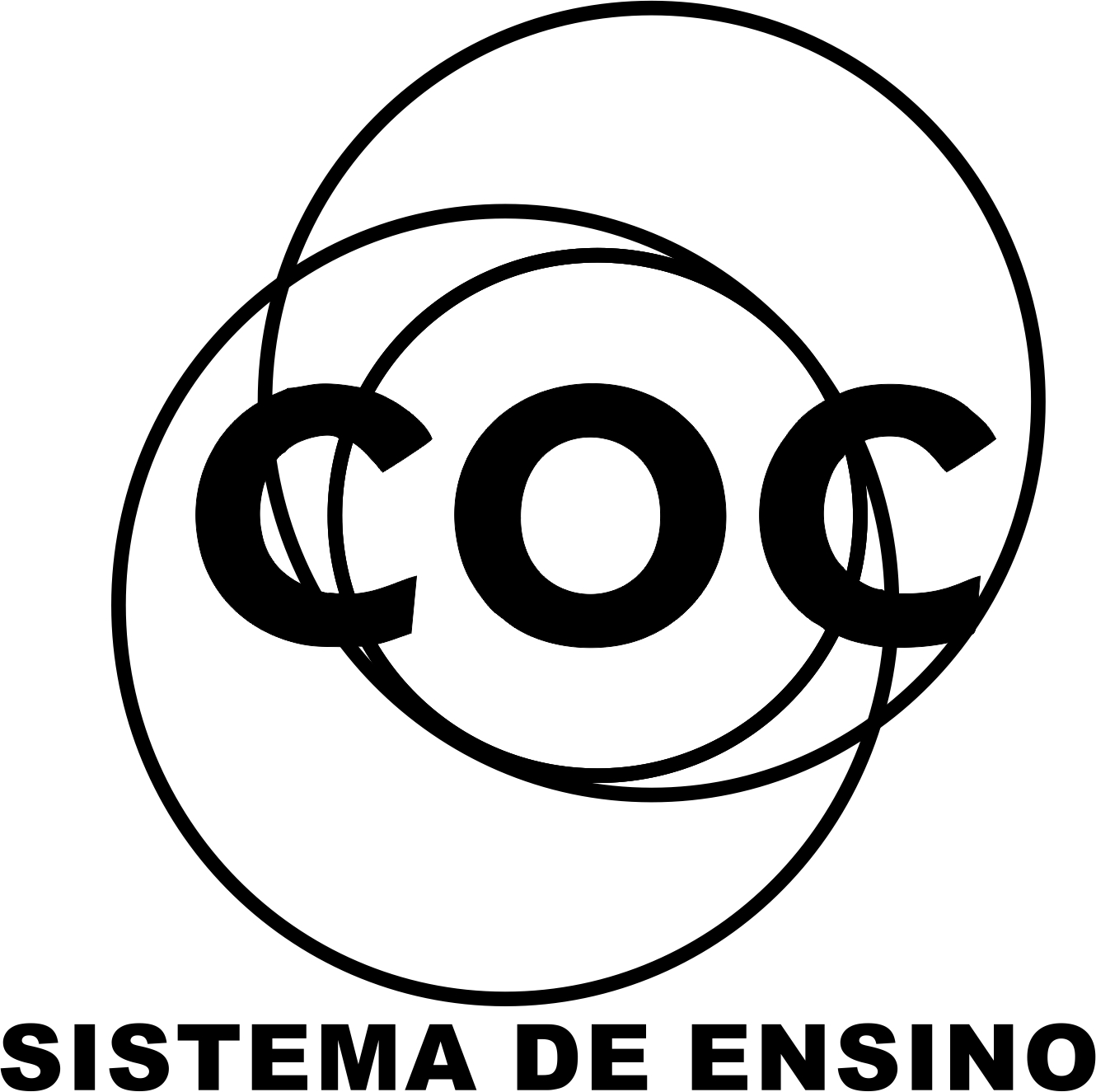 1.   Justifique a classificação de Vidas secas como uma narrativa representativa do regionalismo neorrealista que marcou a segunda fase do modernismo brasileiro. ___________________________________________________________________________________________________________________________________________________________________________________________________________________________________________________________________________2.   Leia o trecho de Vidas secas, de Graciliano Ramos, para, em seguida, responder ao que se pede.	Aí Fabiano parou, sentou-se, lavou os pés duros, procurando retirar das gretas fundas o barro que lá havia. Sem se enxugar, tentou calçar-se – e foi uma dificuldade: os calcanhares das meias de algodão formaram bolos nos peitos dos pés e as botinas de vaqueta resistiram como virgens. Sinha Vitória levantou a saia, sentou-se no chão e limpou-se também. Os dois meninos entraram no riacho, esfregaram os pés, saíram, calçaram as chinelinhas e ficaram espiando os movimentos dos pais. Sinha Vitória aprontava-se e erguia-se, mas Fabiano soprava arreliado. Tinha vencido a obstinação de uma daquelas amaldiçoadas botinas; a outra emperrava, e ele, com os dedos nas alças, fazia esforços inúteis. Sinha Vitória dava palpites que irritavam o marido. Não havia meio de introduzir o diabo do calcanhar no tacão. A um arranco mais forte, a alça de trás rebentou-se, e o vaqueiro meteu as mãos pela borracha, energicamente. Nada conseguindo, levantou-se resolvido a entrar na rua assim mesmo, coxeando, uma perna mais comprida que a outra. Com raiva excessiva, a que se misturava alguma esperança, deu uma patada violenta no chão. A carne comprimiu-se, os ossos estalaram, a meia molhada rasgou-se e o pé amarrotado se encaixou entre as paredes de vaqueta. Fabiano soltou um suspiro largo de satisfação e dor.a) O trecho pertence à parte de Vidas secas intitulada “Festa”, na qual se narra a ida da família de sertanejos, acompanhada da cachorra Baleia, à cidade, onde deve participar de uma festividade pública. Considerada esta questão no contexto do livro, como se passa essa participação e o que ela mostra a respeito da socialização da família?___________________________________________________________________________________________________________________________________________________________________________________________________________________________________________________________________________b) O tratamento narrativo dado aos eventos apresentados no trecho confere a ele um tom que contrasta com o que é dominante, no conjunto de Vidas secas. Qual é esse tom? Explique sucintamente. ___________________________________________________________________________________________________________________________________________________________________________________________________________________________________________________________________________TEXTO PARA A PRÓXIMA QUESTÃO: Leia o texto para responder à(s) questão(ões) a seguir.Muitos anos mais tarde, Ana Terra costumava sentar-se na frente de sua casa para pensar no passado. E no pensamento como que ouvia o vento de outros tempos e sentia o tempo passar, escutava vozes, via caras e lembrava-se de coisas... O ano de 81 trouxera um acontecimento triste para o velho Maneco: Horácio deixara a fazenda, a contragosto do pai, e fora para o Rio Pardo, onde se casara com a filha dum tanoeiro e se estabelecera com uma pequena venda. Em compensação nesse mesmo ano Antônio casou-se com Eulália Moura, filha dum colono açoriano dos arredores do Rio Pardo, e trouxe a mulher para a estância, indo ambos viver num puxado que tinham feito no rancho.Em 85 uma nuvem de gafanhotos desceu sobre a lavoura deitando a perder toda a colheita. Em 86, quando Pedrinho se aproximava dos oito anos, uma peste atacou o gado e um raio matou um dos escravos.Foi em 86 mesmo ou no ano seguinte que nasceu Rosa, a primeira filha de Antônio e Eulália? Bom. A verdade era que a criança tinha nascido pouco mais de um ano após o casamento. Dona Henriqueta cortara-lhe o cordão umbilical com a mesma tesoura de podar com que separara Pedrinho da mãe.E era assim que o tempo se arrastava, o sol nascia e se sumia, a lua passava por todas as fases, as estações iam e vinham, deixando sua marca nas árvores, na terra, nas coisas e nas pessoas.E havia períodos em que Ana perdia a conta dos dias. Mas entre as cenas que nunca mais lhe saíram da memória estavam as da tarde em que dona Henriqueta fora para a cama com uma dor aguda no lado direito, ficara se retorcendo durante horas, vomitando tudo o que engolia, gemendo e suando de frio.Érico Veríssimo. O tempo e o Vento, “O Continente”, 1956. 3.   No primeiro parágrafo do texto, o narrador afirma que Ana Terra “... sentia o tempo passar, escutava vozes, via caras e lembrava-se de coisas...”a) Como se organiza no texto a ideia de passagem do tempo? Como isso está relacionado à percepção que a personagem tem da sua vida?___________________________________________________________________________________________________________________________________________________________________________________________________________________________________________________________________________b) Há duas perspectivas temporais bastante marcadas no texto, com o emprego de verbos no pretérito imperfeito e no pretérito mais-que-perfeito. Explique a relação de sentido que há entre elas no texto.   ___________________________________________________________________________________________________________________________________________________________________________________________________________________________________________________________________________4.   Texto 1Ora, daquela vez, como das outras, Fabiano ajustou o gado, arrependeu-se, enfim deixou a transação meio apalavrada e foi consultar a mulher. Sinha Vitória mandou os meninos para o barreiro, sentou-se na cozinha, concentrou-se, distribuiu no chão sementes de várias espécies, realizou somas e diminuições. No dia seguinte Fabiano voltou à cidade, mas ao fechar o negócio notou que as operações de sinha Vitória, como de costume, diferiam das do patrão. Reclamou e obteve a explicação habitual: a diferença era proveniente de juros. Não se conformou: devia haver engano. Ele era bruto, sim senhor, via-se perfeitamente que ele era bruto, mas a mulher tinha miolo. Com certeza havia um erro no papel do branco. Não se descobriu o erro, e Fabiano perdeu os estribos. Passar a vida inteira assim no toco, entregando o que era dele de mão beijada! Estava direito aquilo? Trabalhar como negro e nunca arranjar carta de alforria!O patrão zangou-se, repeliu a insolência, achou bom que o vaqueiro fosse procurar serviço noutra fazenda.Aí Fabiano baixou a pancada e amunhecou. Bem, bem. Não era preciso barulho não. Se havia dito palavra à toa, pedia desculpa. Era bruto, não fora ensinado. Atrevimento não tinha, conhecia o seu lugar. Um cabra. Ia lá puxar questão com gente rica? Bruto, sim senhor, mas sabia respeitar os homens. Devia ser ignorância da mulher, provavelmente devia ser ignorância da mulher. Até estranhara as contas dela. Enfim, como não sabia ler (um bruto, sim senhor), acreditara na sua velha. Mas pedia desculpa e jurava não cair noutra. O amo abrandou, e Fabiano saiu de costas, o chapéu varrendo o tijolo. Na porta, virando-se, enganchou as rosetas das esporas, afastou-se tropeçando, os sapatões de couro cru batendo no chão como cascos. Foi até a esquina, parou, tomou fôlego. Não deviam tratá-lo assim. Dirigiu-se ao quadro lentamente. Diante da bodega de seu Inácio virou o rosto e fez uma curva larga. Depois que acontecera aquela miséria, temia passar ali. Sentou-se numa calçada, tirou do bolso o dinheiro, examinou-o, procurando adivinhar quanto lhe tinham furtado. Não podia dizer em voz alta que aquilo era um furto, mas era. Tomavam-lhe o gado quase de graça e ainda inventavam juro. Que juro! O que havia era safadeza.— Ladroeira.Nem lhe permitiam queixas. Porque reclamara, achara a coisa uma exorbitância, o branco se levantara furioso, com quatro pedras na mão. Para que tanto espalhafato?— Hum! hum!RAMOS, Graciliano. Vidas secas. Rio de Janeiro: Record, 1986, pp.92-94.Texto 2Heloísa – Dizem tanta coisa de você, Abelardo...Abelardo I – Já sei... Os degraus do crime... que desci corajosamente. Sob o silêncio comprado dos jornais e a cegueira da justiça de minha classe! Os espectros do passado... Os homens que traí e assassinei. As mulheres que deixei. Os suicidados... O contrabando e a pilhagem... Todo o arsenal do teatro moralista dos nossos avós. Nada disso me impressiona nem impressiona mais o público... A chave milagrosa da fortuna, uma chave Yale... Jogo com ela!Heloísa – O pânico...Abelardo I – Por que não? O pânico do café. Com dinheiro inglês comprei café na porta das fazendas desesperadas. De posse de segredos governamentais, joguei duro e certo no café-papel! Amontoei ruínas de um lado e ouro do outro! Mas, há o trabalho construtivo, a indústria... Calculei ante a regressão parcial que a crise provocou... Descobri e incentivei a regressão, a volta à vela... sob o signo do capital americano.Heloísa – Ficaste o Rei da Vela!Abelardo I – Com muita honra! O Rei da Vela miserável dos agonizantes. O Rei da Vela de sebo. E da vela feudal que nos fez adormecer em criança pensando nas histórias das negras velhas... Da vela pequeno-burguesa dos oratórios e das escritas em casa... As empresas elétricas fecharam com a crise... Ninguém mais pode pagar o preço da luz... A vela voltou ao mercado pela minha mão previdente. Veja como eu produzo de todos os tamanhos e cores. (Indica o mostruário). Para o Mês de Maria das cidades caipiras, para os armazéns do interior onde se vende e se joga à noite, para a hora de estudo das crianças, para os contrabandistas no mar, mas a grande vela é a vela da agonia, aquela pequena velinha de sebo que espalhei pelo Brasil inteiro... Num país medieval como o nosso, quem se atreve a passar os umbrais da eternidade sem uma vela na mão? Herdo um tostão de cada morto nacional!Heloísa (Sonhando) – Meu pai era o Coronel Belarmino que tinha sete fazendas, aquela casa suntuosa de Higienópolis... ações, automóveis... Duas filhas viciadas, dois filhos tarados... Ficou morando na nossa casinha da Penha e indo à missa pedir a Deus a solução que os governos não deram...Abelardo I – Que não deram aos que não podem viver sem empréstimos.Heloísa – Meus pais... meus tios... meus primos...Abelardo I – Os velhos senhores da terra que tinham que dar lugar aos novos senhores da terra!Heloísa – No entanto, todos dizem que acabou a época dos senhores e dos latifúndios...Abelardo I – Você sabe que o meu caso prova o contrário. Ainda não tenho o número de fazendas que seu pai tinha, mas já possuo uma área cultivada maior que a que ele teve no apogeu.Heloísa – Há dez anos... A saca de café a duzentos mil-réis!Abelardo I – Estamos de fato num ponto crítico em que podem predominar, aparentemente e em número, as pequenas lavouras. Mas nunca como potência financeira. Dentro do capitalismo, a pequena propriedade seguirá o destino da ação isolada nas sociedades anônimas. O possuidor de uma é um mito econômico. Senhora minha noiva, a concentração do capital é um fenômeno que eu apalpo com as minhas mãos. Sob a lei da concorrência, os fortes comerão sempre os fracos. Desse modo é que desde já os latifúndios paulistas se reconstituem sob novos proprietários.ANDRADE, Oswald de. O rei da vela. São Paulo: Editora Abril, 1976, pp.46-49.a) Compare a visão que os personagens Fabiano e Abelardo I têm em relação ao seu lugar na sociedade, e retire dos Textos 1 e 2 uma passagem que comprove a sua resposta.___________________________________________________________________________________________________________________________________________________________________________________________________________________________________________________________________________b) Indique o gênero literário predominante no texto 2, justificando com aspectos que o caracterizam.   ___________________________________________________________________________________________________________________________________________________________________________________________________________________________________________________________________________5.   Ora, daquela vez, como das outras, Fabiano ajustou o gado, arrependeu-se, enfim deixou a transação meio apalavrada e foi consultar a mulher. Sinha Vitória mandou os meninos para o barreiro, sentou-se na cozinha, concentrou-se, distribuiu no chão sementes de várias espécies, realizou somas e diminuições. No dia seguinte Fabiano voltou à cidade, mas ao fechar o negócio notou que as operações de sinha Vitória, como de costume, diferiam das do patrão. Reclamou e obteve a explicação habitual: a diferença era proveniente de juros. Não se conformou: devia haver engano. Ele era bruto, sim senhor, via-se perfeitamente que ele era bruto, mas a mulher tinha miolo. Com certeza havia um erro no papel do branco. Não se descobriu o erro, e Fabiano perdeu os estribos. Passar a vida inteira assim no toco, entregando o que era dele de mão beijada! Estava direito aquilo? Trabalhar como negro e nunca arranjar carta de alforria!O patrão zangou-se, repeliu a insolência, achou bom que o vaqueiro fosse procurar serviço noutra fazenda.Aí Fabiano baixou a pancada e amunhecou. Bem, bem. Não era preciso barulho não. Se havia dito palavra à toa, pedia desculpa. Era bruto, não fora ensinado. Atrevimento não tinha, conhecia o seu lugar. Um cabra. Ia lá puxar questão com gente rica? Bruto, sim senhor, mas sabia respeitar os homens. Devia ser ignorância da mulher, provavelmente devia ser ignorância da mulher. Até estranhara as contas dela. Enfim, como não sabia ler (um bruto, sim senhor), acreditara na sua velha. Mas pedia desculpa e jurava não cair noutra. O amo abrandou, e Fabiano saiu de costas, o chapéu varrendo o tijolo. Na porta, virando-se, enganchou as rosetas das esporas, afastou-se tropeçando, os sapatões de couro cru batendo no chão como cascos. Foi até a esquina, parou, tomou fôlego. Não deviam tratá-lo assim. Dirigiu-se ao quadro lentamente. Diante da bodega de seu Inácio virou o rosto e fez uma curva larga. Depois que acontecera aquela miséria, temia passar ali. Sentou-se numa calçada, tirou do bolso o dinheiro, examinou-o, procurando adivinhar quanto lhe tinham furtado. Não podia dizer em voz alta que aquilo era um furto, mas era. Tomavam-lhe o gado quase de graça e ainda inventavam juro. Que juro! O que havia era safadeza.– Ladroeira.Nem lhe permitiam queixas. Porque reclamara, achara a coisa uma exorbitância, o branco se levantara furioso, com quatro pedras na mão. Para que tanto espalhafato?– Hum! hum!RAMOS, Graciliano. Vidas secas. Rio de Janeiro: Record, 1986, pp.92-94.a) A literatura de Graciliano Ramos é considerada uma das mais importantes contribuições para o entendimento do Brasil dos anos 1930, com seus contrastes e dilemas. A partir da leitura do fragmento de Vidas secas, destaque e comente dois aspectos que reiteram o que foi afirmado acima.___________________________________________________________________________________________________________________________________________________________________________________________________________________________________________________________________________b) Todos os elementos que fazem parte da estrutura narrativa tradicional de um romance estão presentes no texto. A partir dessa constatação, determine o foco narrativo utilizado por Graciliano em Vidas secas. ___________________________________________________________________________________________________________________________________________________________________________________________________________________________________________________________________________6.   Leia os excertos a seguir. Um dia... Sim, quando as secas desaparecessem e tudo andasse direito... Seria que as secas iriam desaparecer e tudo andar certo? Não sabia.RAMOS, Graciliano, Vidas secas. 118ª ed., Rio de Janeiro: Record, 2012, p. 25.Nunca vira uma escola. Por isso não conseguia defender-se, botar as coisas nos seus lugares. O demônio daquela história entrava-lhe na cabeça e saía. Era para um cristão endoidecer. Se lhe tivessem dado ensino, encontraria meio de entendê-la. Impossível, só sabia lidar com bichos.RAMOS, Graciliano, Vidas secas. 118ª ed., Rio de Janeiro: Record, 2012, p. 35.a) Nos excertos citados, a seca e a falta de educação formal afetam a existência das personagens. Levando em conta o caráter crítico e político do romance, relacione o problema da seca com a questão da escolarização no que diz respeito à personagem Fabiano.___________________________________________________________________________________________________________________________________________________________________________________________________________________________________________________________________________b) “Nunca vira uma escola. Por isso não conseguia defender-se, botar as coisas nos seus lugares.” Descreva uma passagem do romance em que, por não saber ler e escrever, Fabiano é prejudicado e não consegue se defender. ___________________________________________________________________________________________________________________________________________________________________________________________________________________________________________________________________________7.   Os ombros suportam o mundoChega um tempo em que não se diz mais: meuDeus.Tempo de absoluta depuração.Tempo em que não se diz mais: meu amor.Porque o amor resultou inútil.E os olhos não choram.E as mãos tecem apenas o rude trabalho.E o coração está seco.Em vão as mulheres batem à porta, não abrirás.Ficaste sozinho, a luz apagou-se,mas na sombra teus olhos resplandecem enormes.És todo certeza, já não sabes sofrer.E nada esperas de teus amigos.Pouco importa venha a velhice, que é a velhice?Teus ombros suportam o mundoe ele não pesa mais que a mão de uma criança.As guerras, as fomes, as discussões dentro dosedifíciosprovam apenas que a vida prosseguee nem todos se libertaram ainda.Alguns, achando bárbaro o espetáculo,prefeririam (os delicados) morrer.Chegou um tempo em que não adianta morrer.Chegou um tempo em que a vida é uma ordem.A vida apenas, sem mistificação.Carlos Drummond de Andrade, Sentimento do mundo. São Paulo: Companhia das Letras, 2012, p.51.a) Na primeira estrofe, o eu lírico afirma categoricamente que “o coração está seco”. Que imagem, nessa primeira estrofe, explica o fato de o coração estar seco? Justifique sua resposta.___________________________________________________________________________________________________________________________________________________________________________________________________________________________________________________________________________b) O último verso (“A vida apenas, sem mistificação”) fornece para o leitor o sentido fundamental do poema. Levando-se em conta o conjunto do poema, que sentido é sugerido pela palavra “mistificação”? ___________________________________________________________________________________________________________________________________________________________________________________________________________________________________________________________________________TEXTO PARA AS PRÓXIMAS 4 QUESTÕES: A(s) questão(ões) a seguir toma(m) por base um poema de Carlos Drummond de Andrade (1902-1987).FugaDe repente você resolve: fugir.Não sabe para onde nem comonem por quê (no fundo você sabea razão de fugir; nasce com a gente).É preciso FUGIR.Sem dinheiro sem roupa sem destino.Esta noite mesmo. Quando os outrosestiverem dormindo.Ir a pé, de pés nus.Calçar botina era acordar os gritosque dormem na textura do soalho1.Levar pão e rosca; para o dia.Comida sobra em árvoresinfinitas, do outro lado do projeto:um verdoreterno, frutescente (deve ser).Tem à beira da estrada, numa venda.O dono viu passar muitos meninosque tinham necessidade de fugire compreende.Toda estrada, uma vendapara a fuga.Fugir rumo da fugaque não se sabe onde acabamas começa em você, ponta dos dedos.Cabe pouco em duas algibeiras2e você não tem mais do que duas.Canivete, lenço, figurinhasde que não vai se separar(custou tanto a juntar).As mãos devem ser livrespara pesos, trabalhos, onçasque virão.Fugir agora ou nunca. Vão chorar,vão esquecer você? ou vão lembrar-se?(Lembrar é que é preciso,compensa toda fuga.)Ou vão amaldiçoá-lo, pais da Bíblia?Você não vai saber. Você não voltanunca.(Essa palavra nunca, deliciosa.)Se irão sofrer, tanto melhor.Você não volta nunca nunca nunca.E será esta noite, meia-noite.em ponto.Você dormindo à meia-noite.(Menino antigo, 1973.)1soalho: o mesmo que “assoalho”.2algibeira: bolso de roupa. 8.   Que fase da vida é explorada pelo poema? Explicite o plano descrito pelo poema e o que sugere o verso 42. ___________________________________________________________________________________________________________________________________________________________________________________________________________________________________________________________________________9.   Explicite a decisão contida no verso 9 e explique o que se sugere nos versos 10 e 11 a respeito dessa decisão. ___________________________________________________________________________________________________________________________________________________________________________________________________________________________________________________________________________10.   Esclareça o motivo do emprego de letras maiúsculas na palavra “fugir”, no verso 5, da repetição da palavra “nunca”, no verso 43, e explique o que há de comum entre esses dois recursos expressivos.   ___________________________________________________________________________________________________________________________________________________________________________________________________________________________________________________________________________11.   Identifique uma forma verbal e um substantivo que, bastante retomados ao longo do poema, ilustram seu tema. Em seguida, valendo-se dessa informação, explique a oposição entre o último verso e o restante do poema.   ___________________________________________________________________________________________________________________________________________________________________________________________________________________________________________________________________________12.   Texto 1Espalham-se, por fim, as sombras da noite.O sertanejo que de nada cuidou, que não ouviu as harmonias da tarde, nem reparou nos esplendores do céu, que não viu a tristeza a pairar sobre a terra, que de nada se arreceia, consubstanciado como está com a solidão, para, relanceia os olhos ao derredor de si e, se no lagar pressente alguma aguada, por má que seja, apeia-se, desencilha o cavalo e reunindo logo uns gravetos bem secos, tira fogo do isqueiro, mais por distração do que por necessidade.Sente-se deveras feliz. Nada lhe perturba a paz do espírito ou o bem-estar do corpo. Nem sequer monologa, como qualquer homem acostumado a conversar.Raros são os seus pensamentos: ou rememora as léguas que andou, ou computa as que tem que vencer para chegar ao término da viagem.No dia seguinte, quando aos clarões da aurora acorda toda aquela esplêndida natureza, recomeça ele a caminhar, como na véspera, como sempre.Nada lhe parece mudado no firmamento: as nuvens de si para si são as mesmas. Dá-lhe o Sol, quando muito, os pontos cardeais, e a terra só lhe prende a atenção, quando algum sinal mais particular pode servir-lhe de marco miliário na estrada que vai trilhando.TAUNAY, Visconde de. Inocência. Disponível em: <http://www.dominiopublico.gov.br/download/texto/bn000002.pdf>. Acesso em: 20 set. 2012.Texto 2Na planície avermelhada, os juazeiros alargavam duas manchas verdes. Os infelizes tinham caminhado o dia inteiro, estavam cansados e famintos. Ordinariamente andavam pouco, mas como haviam repousado bastante na areia do rio seco, a viagem progredira bem três léguas. Fazia horas que procuravam uma sombra. A folhagem dos juazeiros apareceu longe, através dos galhos pelados da caatinga rala.Arrastaram-se para lá, devagar, Sinhá Vitória com o filho mais novo escanchado no quarto e o baú de folha na cabeça, Fabiano sombrio, cambaio, o aió a tiracolo, a cuia pendurada numa correia presa ao cinturão, a espingarda de pederneira no ombro. O menino mais velho e a cachorra Baleia iam atrás.Os juazeiros aproximaram-se, recuaram, sumiram-se. O menino mais velho pôs-se a chorar, sentou-se no chão.– Anda, condenado do diabo, gritou-lhe o pai.Não obtendo resultado, fustigou-o com a bainha da faca de ponta. Mas o pequeno esperneou acuado, depois sossegou, deitou-se, fechou os olhos. Fabiano ainda lhe deu algumas pancadas e esperou que ele se levantasse. Como isto não acontecesse, espiou os quatro cantos, zangado, praguejando baixo.A caatinga estendia-se, de um vermelho indeciso salpicado de manchas brancas que eram ossadas. O voo negro dos urubus fazia círculos altos em redor de bichos moribundos.– Anda, excomungado.O pirralho não se mexeu, e Fabiano desejou matá-lo. Tinha o coração grosso, queria responsabilizar alguém pela sua desgraça. A seca aparecia-lhe como um fato necessário – e a obstinação da criança irritava-o. Certamente esse obstáculo miúdo não era culpado, mas dificultava a marcha, e o vaqueiro precisava chegar, não sabia onde.RAMOS, Graciliano. Vidas Secas. Rio de Janeiro: Record, 1986, pp. 9-10.Texto 3Toda viagem é interioremborapor forase vista o carro ou o treme se aprenda a nadarcom o navioe a voarpelos ares, com as bombase os aviões;toda viagemse faz por dentrocomo as estaçõesse fabricam, invisíveisa partir do ventosilenciosascomo quando um pensamentomuda de tempo e de marchadistraído de si, e entraem outro climacom a cabeça no ar:psiu, míssil, além do some de qualquer mapaou guia que desenrolomíope, sobre a estradaque passasob meu pé-pneumáticosob o célere céu azuldo meu chapéu;toda viagemavança e se alimentaapenas de horizontesfuturos, infinitos, vaziose nuvens:toda viagem é anterior.FREITAS FILHO, Armando. Longa vida. Rio de Janeiro: Nova Fronteira, 1982, pp.115-116.a) Tomando como base a leitura comparativa dos textos 1, 2 e 3, determine o sentido da palavra “viagem” em cada um deles.______________________________________________________________________________________________________________________________________________________________________________________________________________________________________________________________________________________________________________________________________________________________________________________________________________________________________________________________________________________________________________________________________________________b) Determine o gênero literário predominante no texto 3, justificando a sua resposta com aspectos que o caracterizam. ______________________________________________________________________________________________________________________________________________________________________________________________________________________________________________________________________________________________________________________________________________________________________________________________________________________________________________________________________________________________________________________________________________________13.   Leia estes trechos: 
TRECHO 1 
O meu fim evidente era atar as duas pontas da vida, e restaurar na velhice a adolescência. 
Pois, senhor, não consegui recompor o que foi nem o que fui. Em tudo, se o rosto é igual, a fisionomia é diferente. Se só me faltassem os outros, vá; um homem consola-se mais ou menos das pessoas que perde; mas falto eu mesmo, e esta lacuna é tudo. O que aqui está é, mal comparando, semelhante à pintura que se põe tia barba e nos cabelos, e que apenas conserva o hábito eterno, como se diz nas autopsias; o interno não aguenta tinta. 
MACHADO DE ASSIS, J. M. Dom Casmurro. São Paulo: Globo, 1997. p. 3. 
TRECHO 2 
Desse antigo verão que me alterou a vida restam ligeiros traços apenas. E nem deles posso afirmar que efetivamente me recorde. O hábito me leva a criar um ambiente, imaginar fatos a que atribuo realidade. 
RAMOS, Graciliano. Infância. Rio de Janeiro: Record. 1984. p. 26. 
A partir da leitura desses trechos, explique como, em cada uma das obras referidas, o narrador aborda as possibilidades de a escrita reconstituir o passado. 14.   Leia o fragmento. 
“A ideia surgiu-lhe na tarde em que Fabiano botou os arreios na égua alazã e entrou a amansá-la. Não era propriamente ideia: era o desejo vago de realizar qualquer ação notável que espantasse o irmão e a cachorra Baleia. 
RAMOS. Graciliano. Vidas secas. 110. ed. Rio de Janeiro: Record, 2009. p. 47. a) Nessa passagem do romance, o narrador alude ao momento em que o “menino mais novo” tem uma ideia que, depois, será concretizada em um ação. O que o menino faz? ___________________________________________________________________________________________________________________________________________________________________________________________________________________________________________________________________________b) Reescreva o período “A ideia surgiu-lhe na tarde em que Fabiano botou os arreios na égua alazã e entrou a amansá-la”, mudando o foco narrativo de terceira para primeira pessoa. ___________________________________________________________________________________________________________________________________________________________________________________________________________________________________________________________________________15.   		RECORDAÇÃOAgora, o cheiro áspero das floresleva-me os olhos por dentro de suas pétalas.Eram assim teus cabelos;tuas pestanas eram assim, finas e curvas.As pedras limosas, por onde a tarde ia aderindo,tinham a mesma exalação de água secreta,de talos molhados, de pólen,de sepulcro e de ressurreição.E as borboletas sem vozdançavam assim veludosamente.Restitui-te na minha memória, por dentro das flores!Deixa virem teus olhos, como besouros de ônix,tua boca de malmequer orvalhado,e aquelas tuas mãos dos inconsoláveis mistérios,com suas estrelas e cruzes,e muitas coisas tão estranhamente escritasnas suas nervuras nítidas de folha,- e incompreensíveis, incompreensíveis.	MEIRELES, Cecília. "Obra poética". Rio de Janeiro: José Aguilar Editora, 1972, p.154.a) O poema de Cecília Meireles caracteriza-se pela visão intimista do mundo, a presença de associações sensoriais e a aproximação do humano com a natureza. A memória é a fonte de inspiração do eu poético. A partir dessas afirmações, determine o gênero literário predominante no texto , justificando sua resposta com suas próprias palavras.___________________________________________________________________________________________________________________________________________________________________________________________________________________________________________________________________________b) Observa-se no poema a utilização de inúmeras figuras de linguagem como recurso expressivo. Destaque do texto um exemplo de prosopopeia e outro de sinestesia. ___________________________________________________________________________________________________________________________________________________________________________________________________________________________________________________________________________16.   Leia este poema de Cecília Meireles:DesenhoTraça a reta e a curva,a quebrada e a sinuosaTudo é preciso.De tudo viverás.Cuida com exatidão da perpendiculare das paralelas perfeitas.Com apurado rigor.Sem esquadro, sem nível, sem fio de prumo,Traçarás perspectivas, projetarás estruturas.Número, ritmo, distância, dimensão.Tens os teus olhos, o teu pulso, a tua memória.Construirás os labirintos impermanentesque sucessivamente habitarás.Todos os dias estás refazendo o teu desenho.Não te fatigues logo. Tens trabalho para toda a							[vida.E nem para o teu sepulcro terás a medida certa.Somos sempre um pouco menos do que						[pensávamos.Raramente, um pouco mais.	(Cecília Meireles, "O estudante empírico", em Antonio Carlos Secchin (org.), Poesia Completa.Tomo lI. Rio de Janeiro: Nova Fronteira. 2001, p, 1455-56).a) Tanto o título quanto as imagens do poema remetem a um domínio do conhecimento humano. Que domínio é esse?___________________________________________________________________________________________________________________________________________________________________________________________________________________________________________________________________________b) Em que sentido são empregadas tais imagens no poema?___________________________________________________________________________________________________________________________________________________________________________________________________________________________________________________________________________c) Esse sentido acaba por ser contrariado ao longo do poema? Responda sim ou não e justifique. ___________________________________________________________________________________________________________________________________________________________________________________________________________________________________________________________________________17.   	Tanta TintaAh! menina tonta,toda suja de tintamal o sol desponta!(Sentou-se na ponte,muito desatenta ...E agora se espanta:Quem é que a ponte pintacom tanta tinta? ...)A ponte apontae se desaponta.A tontinha tentalimpar a tinta,ponto por pontoe pinta por pinta ...Ah! a menina tontaNão viu a tinta da ponte!	(Cecília Meireles, "Ou isto ou aquilo".)Esse poema faz parte de uma coleção dedicada por Cecília Meireles às crianças.a) Cite um dos principais recursos estilísticos nele utilizados. Exemplifique.___________________________________________________________________________________________________________________________________________________________________________________________________________________________________________________________________________b) A que classe de palavra pertence a palavra "tontinha", no texto? Cite uma de suas funções na construção desse texto.   ___________________________________________________________________________________________________________________________________________________________________________________________________________________________________________________________________________18.   Leia o seguinte poema.TRISTEZA DO IMPÉRIOOs conselheiros angustiadosante o colo ebúrneodas donzelas opulentasque ao piano abemolavam“bus-co a cam-pi-na se-re-napa-ra-li-vre sus-pi-rar”,esqueciam a guerra do Paraguai,o enfado bolorento de São Cristóvão,a dor cada vez mais forte dos negrose sorvendo mecânicosuma pitada de rapé,sonhavam a futura libertação dos instintose ninhos de amor a serem instalados nos arranha-céus de Copacabana, com rádio e telefone automático.Carlos Drummond de Andrade, Sentimento do mundo.a) Compare sucintamente “os conselheiros” do Império, tal como os caracteriza o poema de Drummond, ao protagonista das Memórias póstumas de Brás Cubas, de Machado de Assis.___________________________________________________________________________________________________________________________________________________________________________________________________________________________________________________________________________b) Ao conjugar de maneira intempestiva o passado imperial ao presente de seu próprio tempo, qual é a percepção da história do Brasil que o poeta revela ser a sua? Explique resumidamente.  ___________________________________________________________________________________________________________________________________________________________________________________________________________________________________________________________________________19.   I.Alguns anos vivi em Itabira.Principalmente nasci em Itabira.Por isso sou triste, orgulhoso: de ferro.Noventa por cento de ferro nas calçadas.Oitenta por cento de ferro nas almas.E esse alheamento do que na vida é porosidade e comunicação.A vontade de amar, que me paralisa o trabalho,vem de Itabira, de suas noites brancas, sem mulheres e sem horizontes.E o hábito de sofrer, que tanto me diverte,é doce herança itabirana.De Itabira trouxe prendas diversas que ora te ofereço:este São Benedito do velho santeiro Alfredo Duval;esta pedra de ferro, futuro aço do Brasil;este couro de anta, estendido no sofá da sala de visitas;este orgulho, esta cabeça baixa...Tive ouro, tive gado, tive fazendas.Hoje sou funcionário públicoItabira é apenas uma fotografia na parede.Mas como dói!ANDRADE, Carlos Drummond de. Confidência do Itabirano. In: MORICONI, Italo (Org.). Os cem melhores poemas brasileiros do século. Rio de Janeiro: Objetiva, 2001. p. 97-98.II.Meu caminho pelo mundoEu mesmo traçoA Bahia já me deuRégua e compassoQuem sabe de mim sou euAquele abraço!Pra você que me esqueceuRuuummm!Aquele abraço!Alô Rio de JaneiroAquele abraço!Todo o povo brasileiroAquele abraço!GIL, Gilberto. Aquele abraço. Disponível em: <http://letras.terra.com.br/gilberto-gil/ 16138/7>. Acesso em: 23 ago. 2011. Fragmento.Leia o poema de Carlos Drummond de Andrade e o fragmento da canção “Aquele abraço”, de Gilberto Gil, e teça um comentário sobre a presença da terra natal na configuração da vida de cada sujeito lírico. ______________________________________________________________________________________________________________________________________________________________________________________________________________________________________________________________________________________________________________________________________________________________________________________________________________________________________________________________________________________________________________________________________________________20.   “(...) E, páginas adiante, o padre se portou ainda mais excelentemente, porque era mesmo uma brava criatura. Tanto assim, que, na despedida, insistiu:– Reze e trabalhe, fazendo de conta que esta vida é um dia de capina com sol quente, que às vezes custa muito a passar, mas sempre passa. E você ainda pode ter muito pedaço bom de alegria... Cada um tem a sua hora e a sua vez: você há de ter a sua.”(João Guimarães Rosa, A hora e a vez de Augusto Matraga, em Sagarana.Rio de Janeiro: Editora Nova Fronteira, 2001, p. 380.)“(...) Então, Augusto Matraga fechou um pouco os olhos, com sorriso intenso nos lábios lambuzados de sangue, e de seu rosto subia um sério contentamento.Daí, mais, olhou, procurando João Lomba, e disse, agora sussurrando, sumido:– Põe a bênção na minha filha..., seja lá onde for que ela esteja... E, Dionóra... Fala com a Dionóra que está tudo em ordem!Depois morreu.”(Idem, p. 413.)a) O segundo excerto, de certo modo, confirma os ditos do padre apresentados no primeiro. Contudo, “a hora e a vez” do protagonista não são asseguradas, segundo a narrativa, pela reza e pelo trabalho. O que lhe garantiu ter “a sua hora e a sua vez”?___________________________________________________________________________________________________________________________________________________________________________________________________________________________________________________________________________b) “A hora e a vez” de Nhô Augusto relacionam-se aos encontros que ele tem com outro personagem, Joãozinho Bem-Bem, em dois momentos da narrativa. Em cada um desses momentos, Nhô Augusto precisa realizar uma escolha. Indique quais são essas escolhas que importam para o processo de transformação do personagem protagonista.  	___________________________________________________________________________________________________________________________________________________________________________________________________________________________________________________________________________TEXTO PARA A PRÓXIMA QUESTÃO: No texto a seguir, de João Guimarães Rosa, a face, a imagem, está no âmbito da reflexão especular: real, virtual, simbólica.O espelhoSe quer seguir-me, narro-lhe; não uma aventura, mas experiência, a que me induziram, alternadamente, séries de raciocínios e intuições. Tomou-me tempo. Surpreendo-me, porém, um tanto à parte de todos, penetrando conhecimento que os outros ainda ignoram. O senhor, por exemplo, que sabe e estuda, suponho nem tenha ideia do que seja, na verdade — um espelho? Decerto, das noções de física, com que se familiarizou, as leis da ótica. Reporto-me ao transcendente, todavia...O espelho, são muitos, captando-lhe as feições; 6todos refletem-lhe o rosto, e 5o senhor crê-se com 4aspecto próprio e praticamente inalterado, 3do qual lhe dão imagem fiel. Mas — que espelho? Há-os bons e maus, os que favorecem e os que detraem; e os que são apenas honestos, pois não. E onde situar o nível e ponto dessa honestidade ou fidedignidade?1Como é que o senhor, eu, os restantes próximos, somos, no visível? O senhor dirá: as 7fotografias o comprovam. Respondo: que, além de prevalecerem para as 8lentes das máquinas objeções análogas, seus resultados apoiam antes que desmentem a minha tese, tanto revelam superporem-se aos dados iconográficos os índices do misterioso. Ainda que tirados de imediato, um após outro, os retratos sempre serão entre si muito diferentes. E as máscaras, moldadas nos rostos? Valem, grosso modo, para o falquejo das formas, não para o explodir da expressão, o dinamismo fisionômico. 12Não se esqueça, é de fenômenos sutis que estamos tratando.Resta-lhe argumento: qualquer pessoa pode, a um tempo, ver o rosto de outra e sua reflexão no espelho. O experimento, por sinal ainda não realizado com rigor, careceria de valor científico, em vista das irredutíveis deformações, de ordem psicológica. Além de que a simultaneidade torna-se impossível, no fluir de valores instantâneos. Ah, o tempo é o mágico de todas as traições... E os próprios 9olhos, de cada um de nós, padecem viciação de origem, defeitos com que cresceram e a que se afizeram, mais e mais. Os 10olhos, por enquanto, são a porta do engano; duvide deles, dos seus, não de mim. Ah, meu amigo, a espécie humana peleja para impor ao latejante mundo um pouco de rotina e lógica, mas algo ou alguém de tudo faz brecha para rir-se da gente...Vejo que começa a descontar um pouco de sua inicial desconfiança quanto ao meu são juízo. Fiquemos, porém, no terra a terra. Rimo-nos, nas barracas de diversões, daqueles caricatos espelhos, que nos reduzem a mostrengos, esticados ou globosos. Mas, se só usamos os planos, deve-se a que primeiro a humanidade mirou-se 2nas 11superfícies de água quieta, lagoas, fontes, delas aprendendo a fazer tais utensílios de metal ou cristal. Tirésias, contudo, já havia predito ao belo Narciso que ele viveria apenas enquanto a si mesmo não se visse...Sim, são para se ter medo, os espelhos...João Guimarães Rosa. O espelho. In: Primeiras estórias. Ficção completa. Rio de Janeiro: Nova Aguilar, 1994, v. 2, p. 437-55 (com adaptações). 21.   Com referência ao texto O espelho, e a questões por ele suscitadas, julgue os itens a seguir.a) No fragmento de texto apresentado, extraído de um conto de Guimarães Rosa, o estilo de composição diverge esteticamente do verificado na obra-prima do autor, Grande Sertão: Veredas, caracterizada pelo regionalismo pitoresco e folclórico, avesso a reflexões filosóficas, transcendentes ou existenciais.___________________________________________________________________________________________________________________________________________________________________________________________________________________________________________________________________________b) Na estrutura “do qual lhe dão imagem fiel” (ref. 3), a expressão “imagem fiel”, em termos semânticos, é a informação nova do período, tendo em vista que os elementos “do qual”, “lhe” e “dão” retomam, respectivamente, referência em constituintes sintáticos anteriores, a saber: “aspecto próprio e praticamente inalterado” (ref. 4); “o senhor” (ref. 5); e “todos” (ref. 6), sujeito da oração.___________________________________________________________________________________________________________________________________________________________________________________________________________________________________________________________________________c) Levando em consideração o texto em seu nível semântico e, ainda, o que o narrador postula acerca da reflexão de imagens em espelho plano, os vocábulos “fotografias” (ref. 7), “lentes” (ref. 8), “olhos” (ref. 9 e 10), bem como a expressão “superfícies de água quieta” (ref. 11) e os correlatos, formariam um conjunto lexical e semântico cujo traço unificador evidenciaria, na ótica do narrador, uma simplificação da realidade operada pela visão e pelo cérebro.___________________________________________________________________________________________________________________________________________________________________________________________________________________________________________________________________________d) As estruturas “Não se esqueça, é de fenômenos sutis que estamos tratando” (ref. 12) e Não se esqueça, estamos tratando de fenômenos sutis são análogas no que se refere aos constituintes sintáticos, mas se distinguem quanto a efeitos discursivos: a primeira, mas não a segunda, evidencia efeitos obtidos pela focalização de complemento verbal. ___________________________________________________________________________________________________________________________________________________________________________________________________________________________________________________________________________22.   Leia a seguinte passagem de "A hora e a vez de Augusto Matraga":	"O casal de pretos, que moravam junto com ele, era quem mandava e desmandava na casa, não trabalhando um nada e vivendo no estadão. Mas, ele, tinham-no visto mourejar até dentro da noite de Deus, quando havia luar claro.	Nos domingos, tinha o seu gosto de tomar descanso: batendo mato, o dia inteiro, sem sossego, sem espingarda nenhuma e nem nenhuma arma para caçar; e, de tardinha, fazendo parte com as velhas corocas que rezavam o terço ou os meses dos santos. Mas fugia às léguas de viola ou sanfona, ou de qualquer outra qualidade de música que escuma tristezas no coração."	(João Guimarães Rosa, "A hora e a vez de Augusto Matraga", em "Sagarana". Rio de Janeiro: Ed. Nova Fronteira, 1984, p.359.)a) Identifique o casal que vive junto com o protagonista da narrativa.___________________________________________________________________________________________________________________________________________________________________________________________________________________________________________________________________________b) Explique o comportamento do protagonista no trecho citado, confrontando-o com sua trajetória de vida.___________________________________________________________________________________________________________________________________________________________________________________________________________________________________________________________________________c) O que há de contraditório no descanso dominical a que o narrador se refere? __________________________________________________________________________________________________________________________________________________________________________________________________________________________________________________________________________23.   	"Mas, aí, o carreiro, o Agenor Soronho, homenzão ruivo, de mãos sardentas, muito mal-encarado, passou rente ao papa-mel, que estremeceu, ao ver-se ao alcance do ferrão temperado da vara de carrear. Porque a cachorrinha-do-mato é sestrosa e não pode parar um instante de rosnear; e, além disso, estava como que hipnotizada, pela contemplação do bicho-homem e pelos estalidos chlape-chlape das alpercatas de couro cru."	"Conversa de bois", de Guimarães Rosa.a) De que forma os bichos apresentam uma contraposição ao elemento humano no trecho anterior?___________________________________________________________________________________________________________________________________________________________________________________________________________________________________________________________________________b) Como esta contraposição será desenvolvida nos acontecimentos subsequentes, tendo em vista as ações de Soronho e dos bois? ___________________________________________________________________________________________________________________________________________________________________________________________________________________________________________________________________________24.   No conto "A hora e vez de Augusto Matraga", de Guimarães Rosa, o protagonista é um homem rude e cruel, que sofre violenta surra de capangas inimigos e é abandonado como morto, num brejo. Recolhido por um casal de matutos, Matraga passa por um lento e doloroso processo de recuperação, em meio ao qual recebe a visita de um padre, com quem estabelece o seguinte diálogo:- Mas, será que Deus vai ter pena de mim, com tanta ruindade que fiz, e tendo nas costas tanto pecado mortal?- Tem, meu filho. Deus mede a espora pela rédea, e não tira o estribo do pé de arrependido nenhum... (...) Sua vida foi entortada no verde, mas não fique triste, de modo nenhum, porque a tristeza é aboio de chamar demônio, e o Reino do Céu, que é o que vale, ninguém tira de sua algibeira, desde que você esteja com a graça de Deus, que ele não regateia a nenhum coração contrito.a) A linguagem figurada amplamente empregada pelo padre é adequada ao seu interlocutor? Justifique sua resposta.___________________________________________________________________________________________________________________________________________________________________________________________________________________________________________________________________________b) Transcreva uma frase do texto que tenha sentido equivalente ao da frase "não regateia a nenhum coração contrito." ___________________________________________________________________________________________________________________________________________________________________________________________________________________________________________________________________________TEXTO PARA A PRÓXIMA QUESTÃO: (...) Como não ter Deus?! Com Deus existindo, tudo dá esperança: sempre um milagre é possível, o mundo se resolve. Mas, se não tem Deus, há-de a gente perdidos no vai-vem, e a vida é burra. É o aberto perigo das grandes e pequenas horas, não se podendo facilitar - é todos contra os acasos. Tendo Deus, é menos grave se descuidar um pouquinho, pois, no fim dá certo. Mas, se não tem Deus, então, a gente não tem licença de coisa nenhuma! Porque existe dor. E a vida do homem está presa encantoada - erra rumo, dá em aleijões como esses, dos meninos sem pernas e braços. (...)(Guimarães Rosa, Grande sertão: veredas.)25.   Uma das principais características da obra de Guimarães Rosa é sua linguagem artificiosamente inventada, barroca até certo ponto, mas instrumento adequado para sua narração, na qual o sertão acaba universalizado.a) Transcreva um trecho do texto apresentado, onde esse tipo de "invenção" ocorre.___________________________________________________________________________________________________________________________________________________________________________________________________________________________________________________________________________b) Transcreva um trecho em que a sintaxe utilizada por Rosa configura uma variação linguística que contraria o registro prescrito pela língua padrão. ___________________________________________________________________________________________________________________________________________________________________________________________________________________________________________________________________________